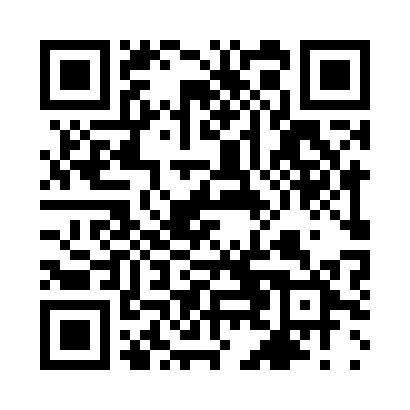 Prayer times for Guararapes, BrazilWed 1 May 2024 - Fri 31 May 2024High Latitude Method: NonePrayer Calculation Method: Muslim World LeagueAsar Calculation Method: ShafiPrayer times provided by https://www.salahtimes.comDateDayFajrSunriseDhuhrAsrMaghribIsha1Wed5:256:4012:203:345:597:102Thu5:256:4112:193:345:587:093Fri5:256:4112:193:335:577:094Sat5:266:4112:193:335:577:085Sun5:266:4212:193:335:567:086Mon5:266:4212:193:325:567:087Tue5:266:4312:193:325:557:078Wed5:276:4312:193:315:557:079Thu5:276:4312:193:315:547:0610Fri5:276:4412:193:315:547:0611Sat5:286:4412:193:305:537:0612Sun5:286:4512:193:305:537:0513Mon5:286:4512:193:305:527:0514Tue5:296:4512:193:295:527:0515Wed5:296:4612:193:295:527:0416Thu5:296:4612:193:295:517:0417Fri5:296:4712:193:295:517:0418Sat5:306:4712:193:285:517:0419Sun5:306:4812:193:285:507:0320Mon5:306:4812:193:285:507:0321Tue5:316:4812:193:285:507:0322Wed5:316:4912:193:285:507:0323Thu5:316:4912:193:275:497:0324Fri5:326:5012:193:275:497:0325Sat5:326:5012:203:275:497:0226Sun5:326:5112:203:275:497:0227Mon5:336:5112:203:275:487:0228Tue5:336:5112:203:275:487:0229Wed5:336:5212:203:275:487:0230Thu5:346:5212:203:275:487:0231Fri5:346:5312:203:275:487:02